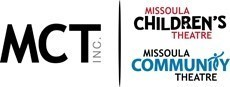 For Immediate ReleaseMissoula Community Theatre’s AUDITIONS forRoald Dahl’s Matilda The MusicalMissoula, MT: The Missoula Community Theatre has waited three years to finally bring Roald Dahl’s Matilda The Musical to life!  The auditions for this final show of the 2022-2023 season will be held Sunday, February 19th at the MCT Center for the Performing Arts and the show will run from April 27-May 14, 2023. Please use the main street entrance and proceed to the 3rd floor to complete the audition form.Note: The auditions will be conducted in two segments:ADULTS 18 and older: 12 Noon to 2:00PM CHILDREN ages 10-17:  2:00PM to 4:00PM Call backs, as needed, will begin at 4:30PMThere are roles for 18 children and 14 adults. No roles have been pre-cast.Some parts may be double-cast.Roald Dahl’s Matilda The Musical is open to all people in the ages listed above and no previous experience is necessary.  Strong vocal and movement skills are preferred but not required.  Those with experience working with aerial silks and gymnastics are encouraged to audition.  As with all MCT musicals, the process will involve singing, dance/movement, and readings from the script.  There are no perusal scripts available at MCT, but information can be found online. For more information about auditioning for a Missoula Community Theatre production, visit https://mctinc.org/audition/.The production is under the direction of Joseph Martinez. Arielle Nachtigal will serve as the Music Director and Paisley Thornton will provide the Choreography.  The performance dates for this 3-week run are April 27-May 14, 2023 at the MCT Center for the Performing Arts. Tickets are on sale now! For more information, visit www.MCTinc.org, or call (406) 728-7529, Noon to 5PM, M-F.MCT, Inc  200 North Adams Street  Missoula, MT  59802  www.MCTinc.org   mct@MCTinc.org